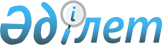 Мәслихаттың 2021 жылғы 15 қазандағы № 63 "Сарыкөл ауданында мүгедектігі бар балалар қатарындағы кемтар балаларды жеке оқыту жоспары бойынша үйде оқытуға жұмсаған шығындарын өндіріп алу тәртібі мен мөлшерін айқындау туралы" шешіміне өзгерістер енгізу туралыҚостанай облысы Сарыкөл ауданы мәслихатының 2023 жылғы 7 маусымдағы № 44 шешімі. Қостанай облысының Әділет департаментінде 2023 жылғы 13 маусымда № 10022 болып тіркелді
      Сарыкөл аудандық мәслихаты ШЕШТІ:
      1. Сарыкөл аудандық мәслихатының "Сарыкөл ауданында мүгедектігі бар балалар қатарындағы кемтар балаларды жеке оқыту жоспары бойынша үйде оқытуға жұмсаған шығындарын өндіріп алу тәртібі мен мөлшерін айқындау туралы" 2021 жылғы 15 қазандағы № 63 (Нормативтік құқықтық актілерді мемлекеттік тіркеу тізілімінде № 24960 болып тіркелген) шешіміне мынадай өзгерістер енгізілсін:
      көрсетілген шешімнің қосымшасында:
      1-тармағы жаңа редакцияда жазылсын:
      "1. Осы Сарыкөл ауданында мүгедектігі бар балалар қатарындағы кемтар балаларды жеке оқыту жоспары бойынша үйде оқытуға жұмсаған шығындарын өндіріп алу тәртібі мен мөлшері Қазақстан Республикасының Еңбек және халықты әлеуметтік қорғау министрінің 2021 жылғы 25 наурыздағы № 84 "Әлеуметтік – еңбек саласында мемлекеттік қызметтерді көрсетудің кейбір мәселелері туралы" бұйрығымен (Нормативтік құқықтық актілерді мемлекеттік тіркеу тізілімінде № 22394 болып тіркелген) бекітілген "Мүгедектігі бар балаларды үйде оқытуға жұмсалған шығындарды өтеу" мемлекеттік қызметін көрсету қағидаларына (бұдан әрі - Шығындарды өтеу қағидалары) сәйкес әзірленді.";
      4-тармағы жаңа редакцияда жазылсын:
      "4. Оқытуға жұмсалған шығындарды өндіріп алу дәрігерлік-консультациялық комиссияның қорытындысында белгіленген мерзім аяқталғанға дейін өтініш берген айдан бастап жүргізіледі.".
      2. Осы шешім алғашқы ресми жарияланған күнінен кейін күнтізбелік он күн өткен соң қолданысқа енгізіледі.
					© 2012. Қазақстан Республикасы Әділет министрлігінің «Қазақстан Республикасының Заңнама және құқықтық ақпарат институты» ШЖҚ РМК
				
      Сарыкөл аудандық мәслихатының төрағасы 

Д. Абжамалов
